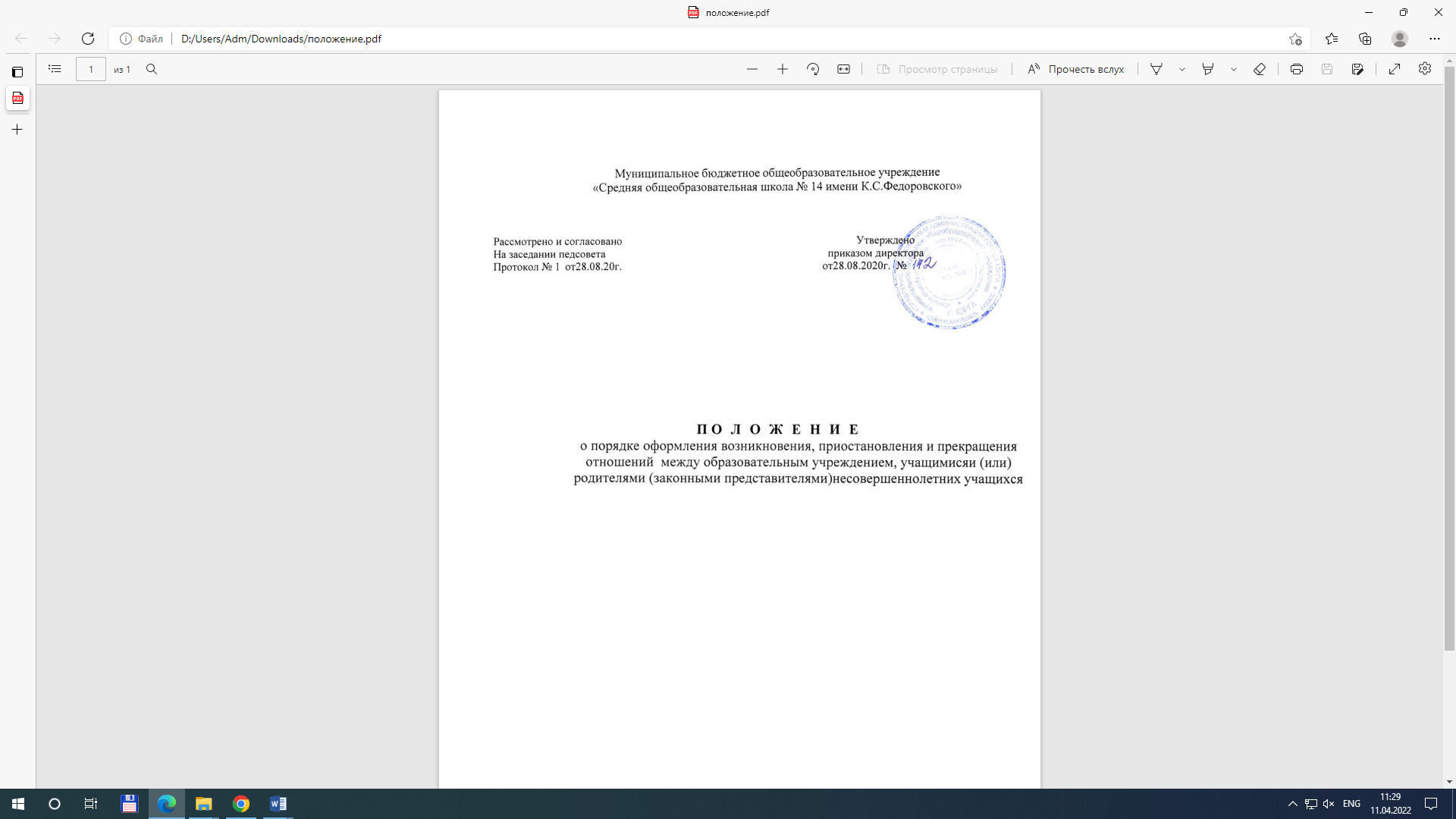 Общие положенияНастоящее Положение «О порядке оформления возникновения, приостановления и прекращении отношений между образовательным Учреждением. учащимися и (или) законными родителями (законными представителями) несовершеннолетних учащихся,разработано в соответствии с Федеральным законом от29 декабря 2012 г. № 273-ФЗ «Об образовании в Российской Федерации» (с изменениями), Федеральным Законом «Об основных гарантиях прав ребѐнка в Российской Федерации» от 24.07.1998г. № 124-ФЗ (с изменениями от 31..07.2000 г. № 103-ФЗ) и Уставом МБОУ «СОШ №14» (далее –Учреждение) и другими нормативно - правовыми документами Российской Федерации . регламентирующими образовательную деятельность.Данное Положение регламентирует порядок оформления возникновения, приостановления и прекращения отношений между Учреждением, учащимися и (или) родителями (законными представителями) несовершеннолетних учащихся.Образовательные отношения – совокупность общественных отношений по реализации права граждан на образование , целью которых является освоение учащимися содержания образовательных программ.Участники образовательных отношений – учащиеся, родители (законные представители) несовершеннолетних учащихся, педагогические работники Учреждения, осуществляющие образовательную деятельность.Настоящее положение является локальным нормативным актом, регламентирующим деятельность Учреждения, принимается на заседании педагогического совета и утверждается приказом директора Учреждения, осуществляющего образовательную деятельность.Положение принимается на неопределенный срок. После принятия изменений и дополнений отдельных пунктов и разделов в новой редакции Положения предыдущая редакция утрачивает силу.Возникновение образовательных отношенийВозникновение образовательных отношений в связи с приемом лица в Учреждение на обучение по основным общеобразовательным программам начального общего, основного общего и среднего общего образования оформляются в соответствии с законодательством Российской Федерации и Правилами приема, отчисления и перевода учащихся, утвержденным приказом директора Учреждения.Дети с ограниченными возможностями здоровья принимаются на обучение только с согласия родителей (законных представителей) и на основании рекомендаций психолого - медико- психологического консилиума.Основанием возникновения образовательных отношений является приказ директора Учреждения о приеме лица для обучения или для прохождения промежуточной аттестации и государственной итоговой аттестации в Учреждении.Приказ о приеме на обучение издается на основании личного заявления учащегося или родителей (законных представителей) несовершеннолетних учащихся.Права и обязанности учащегося, предусмотренные законодательством об образовании и локальным нормативным актом Учреждения, возникают у лица, принятого на обучение, с даты приказа о зачислении.Изменение образовательных отношенийОбразовательные отношения изменяются в случае изменения условий получения учащимся образования по конкретной основной образовательной программе или дополнительным общеобразовательным программам, повлекших за собой изменение взаимных прав и обязанностей учащегося и Учреждения:при переходе с очной формы обучения на форму семейного образования;-при переходе с формы семейного обучения на очную форму обучения;при переходе учащегося из одной образовательной организации в другую;в случае перевода на обучение по индивидуальному учебному плану, в том числе ускоренное обучение,-при организации обучения по основным общеобразовательным программам на дому для учащихся, нуждающихся в длительном лечении, а также детей-инвалидов,по иным обстоятельствам, предусматриваемым законодательством в сфере образования.Образовательные отношения могут быть изменены как по инициативе учащегося, родителей (законных представителей) несовершеннолетнего учащегося на основании его заявления в письменной форме, так и по инициативе Учреждения.Решение об изменении формы получения образования или формы обучения до получения основного общего образования детей- сирот и детей, оставшихся без попечения родителей, принимается с согласия органов опеки и попечительства.Изменения образовательных отношений оформляются приказом директора Учреждения или уполномоченным им лицом.Права и обязанности учащегося, предусмотренные законодательством об образовании и локальными нормативными актами Учреждения, изменяются с даты издания приказа или с иной указанной в нем даты.4 Приостановление образовательных отношенийОбразовательные отношения могут быть приостановлены в случае отсутствия учащегося на учебных занятиях по следующим причинам:продолжительная болезнь;длительное медицинское обследование;иные семейные обстоятельства.Приостановление образовательных отношений, за исключением приостановления образовательной деятельности по инициативе Учреждения, осуществляется по письменному заявлению родителей (законных представителей) несовершеннолетнего учащегося.Форма заявления о приостановлении образовательных отношений разрабатывается в Учреждении ( Приложение № 1) и размещается на официальном сайте Учреждения в сети «Интернет».Изменение образовательных отношений оформляется приказом директора Учреждения.Прекращение образовательных отношенийОбразовательные отношения между Учреждением, учащимися. родителями (законными представителями) несовершеннолетних детей могут быть прекращены :1) в связи с получением образования (завершением обучения);Образовательные отношения могут быть прекращены досрочно в следующих случаях:по	инициативе	учащегося	или	родителей	(законных	представителей) несовершеннолетнего   учащегося,   в   том   числе   в   случае   перевода		учащегося дляпродолжения освоения общеобразовательной программы в другое Учреждение, осуществляющее образовательную деятельность;по инициативе Учреждения в случае применения к учащемуся, достигшему возраста пятнадцати лет, отчисления как меры дисциплинарного взыскания. Решение об исключении учащегося, не получившего общего образования, принимается с учетом мнения его родителей (законных представителей) и с согласия комиссии по делам несовершеннолетних и защите их прав/,-в случае установления нарушения порядка приема в Учреждение. повлекшего по вине учащегося его незаконное зачисление в Учреждение;по обстоятельствам, не зависящим от воли учащегося или родителей (законных представителей) несовершеннолетних учащихсяи Учреждения, в том числе в случае ликвидации Учреждения, аннулирования лицензии на осуществление образовательной деятельности.По решению педагогического совета Учреждения за совершенные неоднократно грубые нарушения Устава допускается исключение учащегося, достигшего возраста пятнадцати лет.Исключение учащегося из Учреждения применяется, если меры воспитательного характера не дали результата и дальнейшее его пребывание в Учреждении оказывает отрицательное влияние на других учащихся, нарушает их права и права работников Учреждения, а также нормальное функционирование Учреждения.Грубым нарушением дисциплины является нарушение, которое повлекло или могло повлечь за собой тяжкие последствия в виде:причинения   вреда   жизни   и   здоровью,	учащихся, сотрудников, посетителей Учреждения;причинения умышленного ущерба имуществу Учреждения, имуществу учащихся, педагогических работников Учреждения;дезорганизация работы Учреждения как образовательного Учреждения,по судебному решению.Досрочное прекращение образовательных отношений по инициативе учащегося или родителей (законных представителей) несовершеннолетнего учащегося не влечет за собой возникновение каких-либо дополнительных, в том числе материальных обязательств указанного учащегося перед Учреждением.Основанием для прекращения образовательных отношений является приказ директора Учреждения об отчислении учащегося из Учреждения.Решение об отчислении детей-сирот и детей, оставшихся без попечения родителей , принимается с согласия комиссии по делам несовершеннолетних и защите их прав и органов опеки и попечительства.Права и обязанности учащегося, предусмотренные законодательством об образовании и локальными нормативными актами Учреждения, прекращаются с даты его отчисления из Учреждения.При досрочном прекращении образовательных отношений Учреждение в трехдневный срок после издания приказа об отчислении учащегося выдает лицу, не прошедшему государственную (итоговую) аттестацию или получившим на итоговой аттестации неудовлетворительные результаты справку установленного образца (в соответствии с ч. 12 ст.60 Закона РФ «Об образовании в Российской Федерации». Лицу, освоившему часть образовательной программы и (или) отчисленному из Учреждения справку о текущей успеваемости.Учреждение, осуществляющее образовательную деятельность, ее учредитель в случае досрочного прекращения образовательных отношений по основаниям, не зависящим от воли Учреждения, осуществляющего образовательную деятельность, обязано обеспечить перевод учащихся в другие организации, осуществляющие образовательную деятельность,В случае прекращения деятельности Учреждения, а также в случае аннулирования у него лицензии на право осуществления образовательной деятельности, лишения государственной аккредитации, истечения срока действия свидетельства о государственной аккредитации учредитель Учреждения обеспечивает перевод учащихся с согласия учащихся, родителей (законных представителей) несовершеннолетних учащихся в другие образовательные Учреждения, реализующие соответствующие образовательные программы.Порядок и условия осуществления перевода устанавливаются федеральным органом исполнительной власти, осуществляющим функции по выработке государственной политики и нормативно-правовому регулированию в сфере образования.Заключительные положения6.1 Учащиеся и родители (законные представители) несовершеннолетних учащихся обязаны соблюдать порядок оформления возникновения, приостановления и прекращения отношений между Учреждением и учащимися и (или) их родителями (законными представителями).6.2. Настоящее Положение размещается на официальном сайте Учреждения в сети Интернет для ознакомления участников образовательных отношений.Приложение №1муниципальное бюджетное общеобразовательное учреждение« Средняя общеобразовательная школа № 14 имени К.С.Федоровского»  (МБОУ « СОШ №14»)Директору МБОУ «СОШ №14»В.А.Вороновойродителя (законного представителя)(Фамилия)(имя)	(отчество)Адрес регистрации: город 	улица		, дом	, кв. 	телефон: 	Заявление № 	Я,  	(Ф.И.О. полностью)являюсь законным представителем несовершеннолетнего 	(ФИО учащегося),прошу приостановить образовательные отношения между МБОУ "СОШ №14" и учащимся	(ФИО)в связи с  	на срок	 	.«	»	20 		 	/	/(подпись)	( Ф.И.О. )